Welcome to Maidstone Museums. If you are interested in becoming a volunteer, please complete the sections below and send back to the  at the address below with a copy of your CV.Name: (Mr/Mrs/Miss/Ms)..................................................................................................................Address:...................................................................................................................................................................................................................................Postcode:........................Tel:......................................  Mobile:.........................................E-mail (required)..............................................................................................................Which role are you applying for (if applying for more than one role then please complete a separate form) …………………………….…………………………………………………………………………………………………Tell us a little about yourself and why you would be good in this role:Please give the names, emails and addresses of two referees: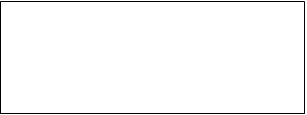 Many thanks for your application.Maidstone Museums,St Faith’s Street, Maidstone, Kent ME14 1LH01622 602838museuminfo@maidstone.gov.ukwww.maidstonemuseum.org